В соответствии со статьями 39, 40 Градостроительного кодекса Российской Федерации, Федеральным законом от 06.10.2003 № 131-ФЗ «Об общих принципах организации местного самоуправления в Российской Федерации», Моргаушского муниципального округа Чувашской Республики, принятым решением  Собрания депутатов Моргаушского муниципального округа Чувашской Республики от 23.11.2022 № С-5/1, Правилами землепользования и застройки Моргаушского муниципального округа Чувашской Республики, утвержденными решением Собрания депутатов Моргаушского муниципального округа Чувашской Республики от 25.12.2023г.№С-27/3, Положением «о порядке организации и проведения общественных обсуждений или публичных слушаний по проектам генеральных планов, проектам правил землепользования и застройки, проектам планировки территории, проектам межевания территории, проектам правил благоустройства территорий, проектам, предусматривающим внесение изменений в один из указанных утвержденных документов, проектам решений о предоставлении разрешения на условно разрешенный вид использования земельного участка или объекта капитального строительства, проектам решений о предоставлении разрешения на отклонение от предельных параметров разрешенного строительства, реконструкции объектов капитального строительства  на территории Моргаушского сельского поселения Моргаушского  района Чувашской Республики», утвержденными решением Собрания депутатов Моргаушского сельского поселения Моргаушского района  Чувашской Республики от 28.02.2020г №С-71/4 п о с т а н о в л я ю:Провести публичные слушания 22 февраля 2024 г. в 13:00 часов в Муниципальном бюджетном учреждении культуры «Централизованная библиотечная система» Моргаушского муниципального округа Чувашской Республики по адресу: Чувашская Республика, Моргаушский муниципальный округ, с.Моргауши, ул. Красная Площадь, д. 5 по следующим вопросам:1.1. предоставление разрешения на отклонение от предельных параметров разрешенного строительства, реконструкции объекта капитального строительства – Строительство здания поликлиники бюджетного учреждения Чувашской Республики «Моргаушская центральная районная больница» Министерства здравоохранения Чувашской Республики, Моргаушский район, с. Моргауши, в части предельного количества этажей;1.2 предоставление разрешения на отклонение от предельных параметров разрешенного строительства, реконструкции объекта капитального строительства – Строительство здания поликлиники бюджетного учреждения Чувашской Республики «Моргаушская центральная районная больница» Министерства здравоохранения Чувашской Республики, Моргаушский район, с. Моргауши, в части уменьшения минимальных отступов от границ земельного участка: 1 м с южной стороны здания  и  3 м. от подпорной  стены до границы земельного участка с юго-восточной стороны здания.2. Комиссии по подготовке проекта правил землепользования и застройки администрации Моргаушского муниципального округа обеспечить проведение публичных слушаний в соответствии с Правилами землепользования и застройки Моргаушского муниципального округа, утвержденными решением Собрания депутатов Моргаушского муниципального округа от 25.12.2023г №С-27/3.Председательствующим на публичных слушаниях назначить начальника территориального отдела «Моргаушский» УБРТ администрации Моргаушского муниципального округа – А.Н.Кириллова.4. Территориальному отделу  «Моргаушский» организовать:4.1. Проведение экспозиции по вопросам, указанным в пункте 1 настоящего постановления, по адресу: село Моргауши, ул.Мира, д.6, в рабочие дни с 8.00 до 17.00 часов в период с 12 февраля по 19 февраля 2024 года.4.2. Консультирование посетителей экспозиции по вопросам, указанным в пункте 1 настоящего постановления, по адресу: село Моргауши, ул.Мира, д.6,, с 15.00 до 17.00 часов с 12 февраля по 19 февраля 2024  года.Предложения и замечания по вопросам, указанным в пункте 1 настоящего постановления, в письменном виде направлять в Комиссию по подготовке проекта правил землепользования и застройки администрации Моргаушского муниципального округа по адресу: село Моргауши, ул.Мира, д.6, тел:62-8-32; 62-8-35.Комиссии по подготовке проекта правил землепользования и застройки администрации Моргаушского муниципального округа обеспечить опубликование заключения о результатах публичных слушаний по вопросам предоставления разрешения на отклонения от предельных параметров разрешенного строительства, реконструкции объекта капитального строительства в течение 10 дней со дня проведения публичных слушаний в средствах массовой информации и разместить на официальном сайте Моргаушского муниципального округа.7. Опубликовать настоящее постановление в периодическом печатном издании «Вестник Моргаушского муниципального округа Чувашской Республики» и разместить на официальном сайте Моргаушского муниципального округа в информационно-телекоммуникационной сети «Интернет».8. 	Настоящее постановление вступает в силу после его официального опубликования.9. Контроль за выполнением настоящего постановления возложить на начальника территориального отдела «Моргаушский» Кириллова А.Н..Глава Моргаушского  муниципального округа                                                                                           А.Н.МатросовИсп.Мешкова Т.А62-8-35О предоставлении разрешения на отклонение от предельных параметров разрешенного строительства, реконструкции объектов капитального строительстваВ соответствии со статьями 39, 40 Градостроительного кодекса Российской Федерации, Федеральным законом от 06.10.2003 № 131-ФЗ «Об общих принципах организации местного самоуправления в Российской Федерации», Уставом Моргаушского муниципального округа Чувашской Республики, принятого решением Собрания депутатов Моргаушского муниципального округа Чувашской Республики от 23.11.20222 №С-5/1, Правилами землепользования и застройки Моргаушского муниципального округа Чувашской Республики, утвержденными решением Собрания деп25.12.2023 №С-27/3, п о с т а н о в л я е т: 1. Предоставить разрешение отклонение от предельных параметров разрешенного строительства, реконструкции объекта капитального строительства – «Строительство здания поликлиники бюджетного учреждения Чувашской Республики «Моргаушская центральная районная больница» Министерства здравоохранения Чувашской Республики, в границах земельного участка с кадастровым номером 21:17:160306:52, расположенного по адресу: Чувашская Республика, Моргаушский район, с.Моргауши, ул. Чапаева, д.52, в части:-  предельного количества этажей с двух до трех;-  в части уменьшения минимальных отступов от границ земельного участка: 1 м с южной стороны здания и 3 м. от подпорной стены до границы земельного участка с юго-восточной стороны здания.7.	Настоящее постановление вступает в силу после его официального опубликования.8.	Контроль за выполнением настоящего постановления возложить на начальника территориального отдела «Моргаушский» Кириллова А.Н.Исп.Мешкова62-8-35Чǎваш РеспубликиМуркашмуниципаллǎ округĕнпуçлǎхĕ ЙЫШĂНУ________20___ç. № _____Муркаш сали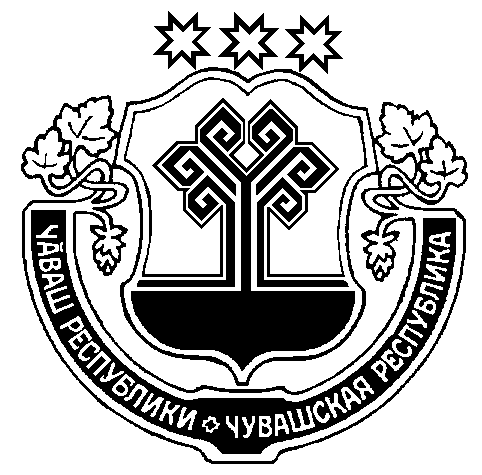 Чувашская РеспубликаГлаваМоргаушского муниципального округаПОСТАНОВЛЕНИЕ_____20___г. № _______с. МоргаушиО проведении публичных слушаний по вопросам предоставления разрешения на отклонение от предельных параметров разрешенного строительства, реконструкции объектов капитального строительства Чǎваш РеспубликиМуркашмуниципаллǎ округĕнадминистрацийĕЙЫШĂНУ________20___ç. № _____Муркаш салиЧувашская РеспубликаАдминистрацияМоргаушского муниципального округаПОСТАНОВЛЕНИЕ_____20___г. № _______с. МоргаушиГлава Моргаушского муниципального округаЧувашской РеспубликиА.Н. Матросов